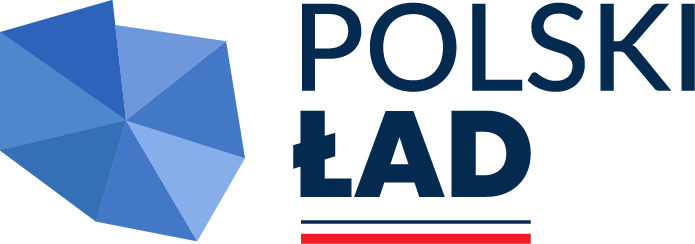 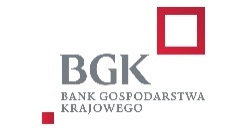 Załącznik nr 3 do Zapytania ofertowego 1/2024 z dnia 10.05.2024UMOWA nr …………zawarta w Sławkowie w dniu……………………..………………….roku pomiędzyParafią Rzymskokatolicką p.w. Podwyższenia Krzyża Świętego w Sławkowie, 
ul. Kościelna 26, 41-260 Sławków, NIP: 637-187-53-38, REGON: 040031140reprezentowaną przez:Proboszcza Parafii Księdza Wojciecha Kowalskiego, zwaną dalej „Zamawiającym”A…………………………………………………………………………………………………………………………………………….,reprezentowanym przez………………………………………………………………………..……………………………..………………………… zwanym dalej „Wykonawcą” o następującej treści:Zamawiający oświadcza, że stosownie do art.2 ust.1 pkt 1 ustawy z dnia 11.09.2019 r. Prawo zamówień publicznych (Dz.U. z 2023 r. poz. 1605) ustawa ta nie ma zastosowania do niniejszej umowy.§1Zgodnie z postępowaniem zakupowym przeprowadzonym w trybie Zapytania ofertowego „Zamawiający” zleca a „Wykonawca” przyjmuje do wykonania zadanie pn. „Renowacja zabytkowej Wikarówki w Sławkowie przy ul. Kościelnej 22” RPOZ/2022/6848/PolskiLad (Rejestr zabytków województwa katowickiego – Nr A/1266/81, Gminna Ewidencja Zabytków Gminy Sławków – pozycja nr 7 – Budynek mieszkalny ul. Kościelna 22).Zakres zamówienia obejmuje:demontaż instalacji wewnętrznych,wyburzenie garażu na elewacji północno-wschodniej,usunięcie wtórnych tynków ze ścian,usunięcie pokrycia dachowego,wykonanie szczegółowej ekspertyzy stanu technicznego poszczególnych elementów budynku,wykonanie szczegółowej inwentaryzacji lokalizacji poszczególnych elementów konstrukcyjnych budynku,wykonanie wyburzeń wewnątrz budynku,wytypowanie elementów przeznaczonych do usunięcia oraz elementów nadających się do zachowania i ponownego wbudowania,demontaż stolarki okiennej i drzwiowej,demontaż elementów konstrukcji budynku w zakresie zgodnym z ekspertyzą konstrukcyjną,usunięcie warstw posadzkowych we wszystkich pomieszczeniach,oczyszczenie, impregnacja elementów wytypowanych do zachowania,odtworzenie elementów nie nadających się do ponownego wbudowania z drewna tego samego gatunku, w identycznych gabarytach,montaż konstrukcji ścian,montaż konstrukcji stropu z uwzględnieniem wzmocnień zgodnie z projektem technicznym konstrukcji, uwzględniających użytkowy charakter poddasza,montaż więźby dachowej wraz z łatami i kontrłatami,montaż pokrycia dachowego,montaż zewnętrznej stolarki okiennej i drzwiowej,wykonanie warstwy ocieplenia połaci dachowych z wełny mineralnej,wykonanie nowych instalacji wodno-kanalizacyjnych,wykonanie nowych instalacji grzewczych,wykonanie instalacji elektrycznych i teletechnicznych (ułożenie przewodów, montaż gniazd wtykowych, teletechnicznych, oświetlenia, zasilania instalacji wentylacji, oznaczanie obwodów),tynkowanie pomieszczeń,zainstalowanie wentylatorów wspomagających we wskazanych pomieszczeniach,wykonanie okładzin na ścianach i posadzkach pomieszczeń higieniczno-sanitarnych,wykonanie posadzek i podłóg w pomieszczeniach,malowanie pomieszczeń,montaż przyborów sanitarnych,montaż stolarki okiennej i drzwiowej,montaż wewnętrznej stolarki i ślusarki drzwiowej.
Przedmiot umowy należy wykonać zgodnie z:dokumentacją zatwierdzoną przez Śląskiego Wojewódzkiego Konserwatora Zabytków (Pozwolenie Nr K/161/2024 z dnia 7 lutego 2024 roku na prowadzenie robót budowlanych przy zabytku nieruchomym wpisanym do rejestru zabytków, Pozwoleniem na budowę – Decyzja Starosty Będzińskiego Nr 203.2024 z 5 kwietnia 2024 roku.) oraz uzgodnieniami z Zamawiającym,warunkami wynikającymi z obowiązujących przepisów technicznych i prawa budowlanego,wymaganiami wynikającymi z obowiązujących Polskich Norm i aprobat technicznych, zasadami rzetelnej wiedzy technicznej.Ewentualne roboty zamienne, które wystąpią podczas procesu realizacji przedmiotu umowy wymagają uprzedniej zgody Zamawiającego i muszą zostać wykonane w ramach zaoferowanego wynagrodzenia ryczałtowego.Ewentualne roboty, które nie zostały ujęte w opisie przedmiotu zamówienia związane 
z niniejszym zapytaniem ofertowym, a są naturalną konsekwencją procesu budowlanego 
i w naturalny sposób z niego wynikają, uznaje się, że Wykonawca przedmiotu umowy dysponując opisem przedmiotu zamówienia powinien przewidzieć je, jako konieczne 
do wykonania, mimo że opis przedmiotu zamówienia literalnie ich nie wymienia. De facto roboty te są ściśle związane z przedmiotem zamówienia. Wynika to z zawodowego charakteru wykonywanych przez Wykonawcę przedmiotu umowy czynności i przypisanego do nich 
określonego poziomu wiedzy i doświadczenia zawodowego. Tego typu roboty muszą zostać zrealizowane w ramach zaoferowanego wynagrodzenia ryczałtowego.Za roboty dodatkowe nie można uznać robót, które wynikają z wykonania większych ilości robót, niż to wynika z kosztorysu ofertowego opracowanego na podstawie opisu przedmiotu zamówienia wskazanego na etapie zapytania ofertowego, gdyż w istocie to roboty, które stanowią przedmiot zamówienia. W interesie Wykonawcy leży własna ocena robót budowlanych przewidzianych do wykonania oraz uwzględnienie wszelkich innych okoliczności, które mogą mieć wpływ na cenę. Takie roboty Wykonawca ma obowiązek wykonać w ramach oferowanego wynagrodzenia ryczałtowego.Przedmiot umowy winien być wykonany z materiałów oraz urządzeń dostarczonych 
przez Wykonawcę. Wykonawca dostarczy na teren budowy materiały oraz urządzenia, określone co do rodzaju, standardu i ilości w dokumentacji projektowej i umowie oraz ponosi 
za nie pełną odpowiedzialność.	Materiały dostarczone przez Wykonawcę, o których mowa powyżej, muszą być nieużywane 
i fabrycznie nowe oraz odpowiadać, co do jakości, wymogom dotyczącym wyrobów dopuszczonych do obrotu i stosowania w budownictwie, a także wymaganiom jakościowym określonym w dokumentacji projektowej i specyfikacji technicznej wykonania i odbioru robót budowlanych.Wykonawca zobowiązany jest:posiadać i na każde żądanie Zamawiającego okazać, w stosunku do wskazanych materiałów dokumenty stwierdzające dopuszczenie materiału do obrotu 
i powszechnego stosowania,do protokolarnego przejęcia terenu budowy,do utrzymywania terenu budowy zgodnie z zasadami BHP,do zabezpieczenia i oznakowania na własny koszt terenu budowy zgodnie 
z obowiązującymi przepisami,do uporządkowania terenu budowy po zakończeniu robót i przekazania 
go Zamawiającemu w terminie ustalonym na odbiór.§2Wykonawca udziela gwarancji na wykonane roboty stanowiące przedmiot niniejszej umowy na okres 48 miesięcy od daty bezusterkowego odbioru końcowego przedmiotu umowy.Okres rękojmi za wady wynosi 48 miesięcy od daty bezusterkowego odbioru końcowego przedmiotu umowy.§3Wykonawca zapewni udział przy realizacji zamówienia osoby posiadającej odpowiednie uprawnienia               wyznaczone przepisami prawa w zakresie wykonywanych prac.Wykonawca ma obowiązek przedkładać na żądanie Zamawiającego aktualne dokumenty potwierdzające, że osoby uczestniczące w wykonywaniu zamówienia posiadają wymagane uprawnienia w rozumieniu ustawy Prawo budowlane.Zamawiający może zażądać zmiany osoby, o której mowa w ust. 1, jeżeli uzna, że osoba ta nie wykonuje należycie swoich obowiązków. Wykonawca zobowiązany jest zmienić wskazaną osobę w terminie 5 dni od dnia przekazania żądania.Zmiana osoby wskazanej w ust. 1 może nastąpić poprzez pisemne oświadczenie złożone drugiej stronie. Zmiana taka nie wymaga do swojej ważności formy aneksu do niniejszej umowy. Zmiana osoby wskazanej w ust. 1 odbywa się poprzez pisemne powiadomienie Zamawiającego.Wykonawca wyznaczy osobę odpowiedzialną za kontakty z Zamawiającym, która będzie stale przebywała na budowie, gdy będą prowadzone roboty.Zamawiający wyznaczy osobę uprawnioną do wydawania Wykonawcy poleceń związanych 
z zapewnieniem prawidłowego oraz zgodnego z umową i projektem technicznym wykonania przedmiotu umowy.§4Strony ustalają następujące terminy realizacji zadania:termin przekazania placu budowy – w dniu podpisania umowy;termin rozpoczęcia robót – w dniu przekazania placu budowy;termin wykonania przedmiotu zamówienia – do 31 października 2025 roku;termin odbioru końcowego nastąpi w ciągu 7 dni od zgłoszenia przez Wykonawcę Zamawiającemu ukończenia prac.Za termin wykonania przedmiotu umowy uważa się wykonanie wszelkich prac określonych 
w opisie przedmiotu zamówienia zawartych w zapytaniu ofertowym.Jeżeli w toku czynności odbioru zostaną stwierdzone wady, to Zamawiającemu przysługują następujące uprawnienia:jeżeli wady nie nadają się do usunięcia to:jeżeli umożliwiają one użytkowanie przedmiotu umowy zgodnie 
z przeznaczeniem, Zamawiający może odebrać przedmiot odbioru i obniżyć odpowiednio wynagrodzenie Wykonawcy, po uzgodnieniu z WŚKZjeżeli uniemożliwiają użytkowanie przedmiotu umowy zgodnie 
z przeznaczeniem, Zamawiający może odstąpić od umowy lub żądać wykonania przedmiotu umowy po raz drugi na koszt Wykonawcy,jeżeli wady nadają się do usunięcia to Zamawiający może:odmówić odbioru do czasu usunięcia wad; w przypadku odmowy odbioru, Zamawiający określa w protokole powód nieodebrania robót i termin usunięcia wad lubdokonać odbioru i wyznaczyć termin usunięcia wad zatrzymując odpowiednią 
do kosztów usunięcia wad część wynagrodzenia Wykonawcy.Wykonawca zobowiązuje się do pokrycia strat Zleceniodawcy, które wynikają 
z nienależytego prowadzeniem prac ze środków własnych lub z posiadanego ubezpieczenia.§5Za wykonanie przedmiotu umowy strony ustalają wynagrodzenie ryczałtowe w wysokości:………………………………………………………………… zł brutto, słownie:………………………………………………………………………………………………………………………………………………………………………………………………, zgodnie z ofertą Wykonawcy, stanowiącą załącznik nr 1 do niniejszej umowy. Wynagrodzenie to obejmuje zakres prac określony w opisie przedmiotu zamówienia zawartym w zapytaniu ofertowym.Płatność będzie realizowana w dwóch transzach. Pierwsza transza płatności nastąpi
po zakończeniu i komisyjnym odbiorze prac etapu I (wartość tej transzy nie może przekraczać 
50% wartości całego projektu), przy czym płatność ta będzie zrealizowana nie wcześniej 
niż w 2025 roku. Druga transza płatności nastąpi po całkowitym zakończeniu prac 
i komisyjnym odbiorze przez Śląskiego Wojewódzkiego Konserwatora Zabytków. Zadanie jest dofinansowane z Rządowego Programu Odbudowy Zabytków.Faktura wystawiona przez Wykonawcę będzie płatna przelewem na konto bankowe numer 16 1050 1618 1000 0022 0611 5418 prowadzone przez ING Bank Śląski, oddział Olkusz 
w terminie maksymalnie 30 dni od dnia dostarczenia Zamawiającemu prawidłowo wystawionej faktury i zatwierdzonej przez Zamawiającego.Wykonawca wystawi fakturę zgodnie z poniższymi danymi: Nabywca/Odbiorca:Parafia Rzymskokatolicka p.w. Podwyższenia Krzyża Świętego w Sławkowie, ul. Kościelna 26, 41-260 Sławków, NIP: 637-187-53-38, REGON: 040031140.§6Jeżeli Wykonawca realizuje przedmiot umowy przy udziale podwykonawców, to mają zastosowanie następujące postanowienia:podział wynagrodzenia dla poszczególnych podwykonawców będzie przedmiotem rozliczeń pomiędzy nimi a Wykonawcą,za działania i zaniedbania podwykonawców, Wykonawca ponosi odpowiedzialność względem Zamawiającego jak za postępowanie własne.§7Wykonawca zapłaci Zamawiającemu karę umowną:w przypadku odstąpienia od umowy przez Wykonawcę lub Zamawiającego z przyczyn zależnych od Wykonawcy w wysokości 10 % wynagrodzenia brutto, o którym mowa 
w § 5 ust. 1,w przypadku zwłoki polegającej na niewykonaniu umowy w terminie określonym 
w § 4 ust. 1 pkt c) niniejszej umowy od pierwszego dnia przekroczenia terminu wykonania zamówienia Zamawiający nalicza karę umowną za każdy dzień zwłoki 
w wysokości 0,2 % wynagrodzenia brutto, o którym mowa w § 5 ust. 1 do dnia całkowitego wykonania przedmiotu umowy bądź do dnia jej rozwiązania w wyniku przekroczenia terminu wykonania (kara w tej wysokości obowiązuje również 
w przypadku przekroczenia terminu usunięcia wad i usterek),w przypadku nieprzejęcia placu budowy w terminie wskazanym w §4 ust. 1 pkt a) 
z winy Wykonawcy w wysokości 0,1% wynagrodzenia brutto, o którym mowa w § 5 ust. 1 za każdy dzień zwłoki,w przypadku nierozpoczęcia robót w terminie wskazanym w §4 ust. 1 pkt b) w wysokości 0,1% wynagrodzenia brutto, o którym mowa w § 5 ust. 1 za każdy dzień zwłoki,Zamawiającemu przysługuje prawo potrącenia kar umownych z wynagrodzenia należnego Wykonawcy.Po odstąpieniu od umowy strony rozliczają dotychczasowo wykonane prace, 
a Zamawiającemu przysługuje prawo potrącenia kary umownej z sumy przysługującej Wykonawcy z tytułu rozliczenia.Zamawiający zapłaci Wykonawcy karę umowną w przypadku odstąpienia od umowy przez Zamawiającego lub Wykonawcę z przyczyn, za które odpowiada Zamawiający w wysokości 
10 % wynagrodzenia brutto, o którym mowa w § 5 ust. 1.§8Zamawiający ma prawo odstąpienia od umowy z przyczyn leżących po stronie Wykonawcy bez wyznaczania dodatkowego terminu w przypadku:zwłoki Wykonawcy w rozpoczęciu wykonywania robót, o co najmniej 7 dni, liczonych od daty przekazania terenu budowy;ujawnienia się wad nienadających się do usunięcia, uniemożliwiających właściwe użytkowanie przedmiotu umowy.Zamawiający jest uprawniony do odstąpienia od umowy z przyczyn leżących po stronie Wykonawcy, po wyznaczeniu dodatkowego terminu, jeśli Wykonawca:zaprzestał wykonywania robót z przyczyn nieleżących po stronie Zamawiającego, 
za wyjątkiem przyczyn spowodowanych siłą wyższą, zaś przerwa ta trwa dłużej 
niż 30 dni;nie usunął istotnych wad przedmiotu umowy w terminie wyznaczonym w protokole odbioru;wykonuje przedmiot umowy niezgodnie z postanowieniami umowy lub w sposób wadliwy, niezgodnie ze sztuką budowlaną, używa materiałów i urządzeń nieposiadających dopuszczenia do stosowania lub nienależycie wykonuje swoje zobowiązania umowne, a także zalega bądź opóźnia się z zapłatą wynagrodzenia 
na rzecz podwykonawców.Zamawiający ma prawo odstąpienia od umowy w przypadku wszczęcia postępowania układowego lub likwidacyjnego Wykonawcy.W razie istotnej zmiany okoliczności powodującej, że wykonanie umowy nie leży w interesie publicznym, czego nie można było przewidzieć w chwili zawarcia umowy, Zamawiającemu przysługuje prawo odstąpienia od umowy w terminie 30 dni od dnia powzięcia wiadomości 
o tych okolicznościach.W przypadku, o którym mowa w ust. 1 – 4, Wykonawca może jedynie żądać wynagrodzenia należnego mu z tytułu wykonania części umowy potwierdzoną protokołem podpisanym przez ŚWKZ, po potrąceniu kosztów wynikających z § 7. ust. 2.W przypadku odstąpienia od umowy przez którąkolwiek ze stron, Wykonawca 
jest zobowiązany do:sporządzenia przy udziale Zamawiającego, protokołu inwentaryzacyjnego robót 
w toku, materiałów i urządzeń znajdujących się na terenie budowy według stanu 
na dzień odstąpienia, pod kontrolą upoważnionych przedstawicieli Zamawiającego. 
W przypadku, gdy Wykonawca nie sporządzi ww. protokołu, Zamawiający ma prawo zlecić jego wykonanie innemu podmiotowi na koszt Wykonawcy, a Wykonawca 
nie ma prawa kwestionować jego zapisów;zabezpieczenia robót w toku, materiałów i urządzeń znajdujących się na terenie budowy, w zakresie uzgodnionym z Zamawiającym, na koszt tej strony, która spowodowała odstąpienie;pisemnego wezwania Zamawiającego do dokonania odbioru robót w toku, 
w wyznaczonym terminie.W przypadku odstąpienia od umowy przez którąkolwiek ze stron Zamawiający jest zobowiązany do:dokonania odbioru robót wykonanych i robót zabezpieczających;przejęcia terenu budowy;zapłaty wynagrodzenia za faktycznie wykonaną część umowy potwierdzoną protokołem podpisanym przez Śląskiego Wojewódzkiego Konserwatora Zabytków,
po potrąceniu kosztów wynikających z § 7. ust. 2.Odstąpienie od umowy wymaga formy pisemnej pod rygorem nieważności.Strony zgodnie postanawiają, że w przypadku odstąpienia od umowy, w pełni zachowują 
moc jej postanowienia, co do robót zrealizowanych i odebranych przez Zamawiającego 
do dnia odstąpienia w tym do naliczania kar umownych na podstawie postanowień umowy.§9Spory wynikające z wykonania niniejszej umowy rozstrzygane będą przez sąd właściwy 
dla siedziby Zamawiającego.Strony mają obowiązek przed skierowaniem sprawy do sądu przeprowadzić postępowanie negocjacyjne celem polubownego załatwienia sprawy. Polubowne rozwiązanie sporu dotyczy mediacji lub innym sposobom doprowadzenia do ugody przed Sądem Polubownym 
przy Prokuratorii Generalnej Rzeczpospolitej Polskiej, wybranym mediatorem albo osobą prowadzącą inne polubowne rozwiązanie sporu.Zmiany umowy wymagają formy pisemnej pod rygorem nieważności.W sprawach nieuregulowanych niniejszą umową mają zastosowanie przepisy Kodeksu cywilnego.Umowa została sporządzona w 3 egzemplarzach, z czego 2 egzemplarze przeznacza się 
dla Zamawiającego i jeden egzemplarz dla Wykonawcy.ZAMAWIAJĄCY:	WYKONAWCA: